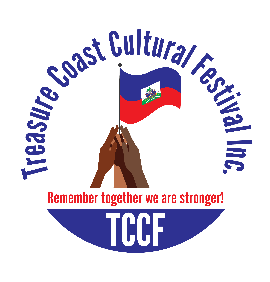 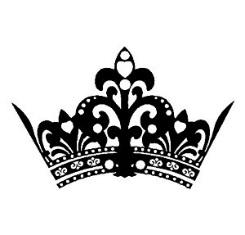 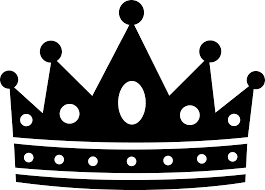 DATE OF APPLICATION: _________________NAME: ______________________________________________________________________________AGE: _____ DATE OF BIRTH: __________________BIRTHPLACE: ____________________ADRESS: ____________________________________________________________________________EMAIL: _________________________________PHONE#: _________________________________SCHOOL/COLLEGE________________________GRADE/YEAR OF COLLEGE_______SIZE: ___________________________________Talent(s): _______________________________________ Hobbies/Interests: _________________________________ Dream Career/Current Career: _________________________ One thing that you like about the Haitian Culture: ______________________________________________________RULES AND REGULATIONS-Contestant must be of Haitian decent (at least one parent or grandparent is Haitian)-Contestant must be in good standard on social media (i.e. no nudity, no profanity)-Photos must be in 8x10 with contestant’s full name and age clearly printed on the back-Provocative photos will not be accepted-Contestant must attend at least 2 practices at the time scheduled-Contestant will be responsible for their own transportation, make up and outfits-Contestant is advised to sell tickets to family and friends or coworkers-Contestant that sells a minimum 10 tickets will win a prize-Contestants must obtain a TCCF 2019 Pageant t-shirt at $10 -Contestants under 15yrs old must be accompanied by an adult-TCCF will not be responsible for loss and damage of personal belongings-TCCF deserve the rights to disqualify any contestants for misconduct-Contestants must post a short video or photo on TCCF Fakebook’s page to collect likes. The contestant with the most like will receive the People’s Choice Award -Application received without the cost of t-shirt and photo will not be accepted, no exception 